Artifact A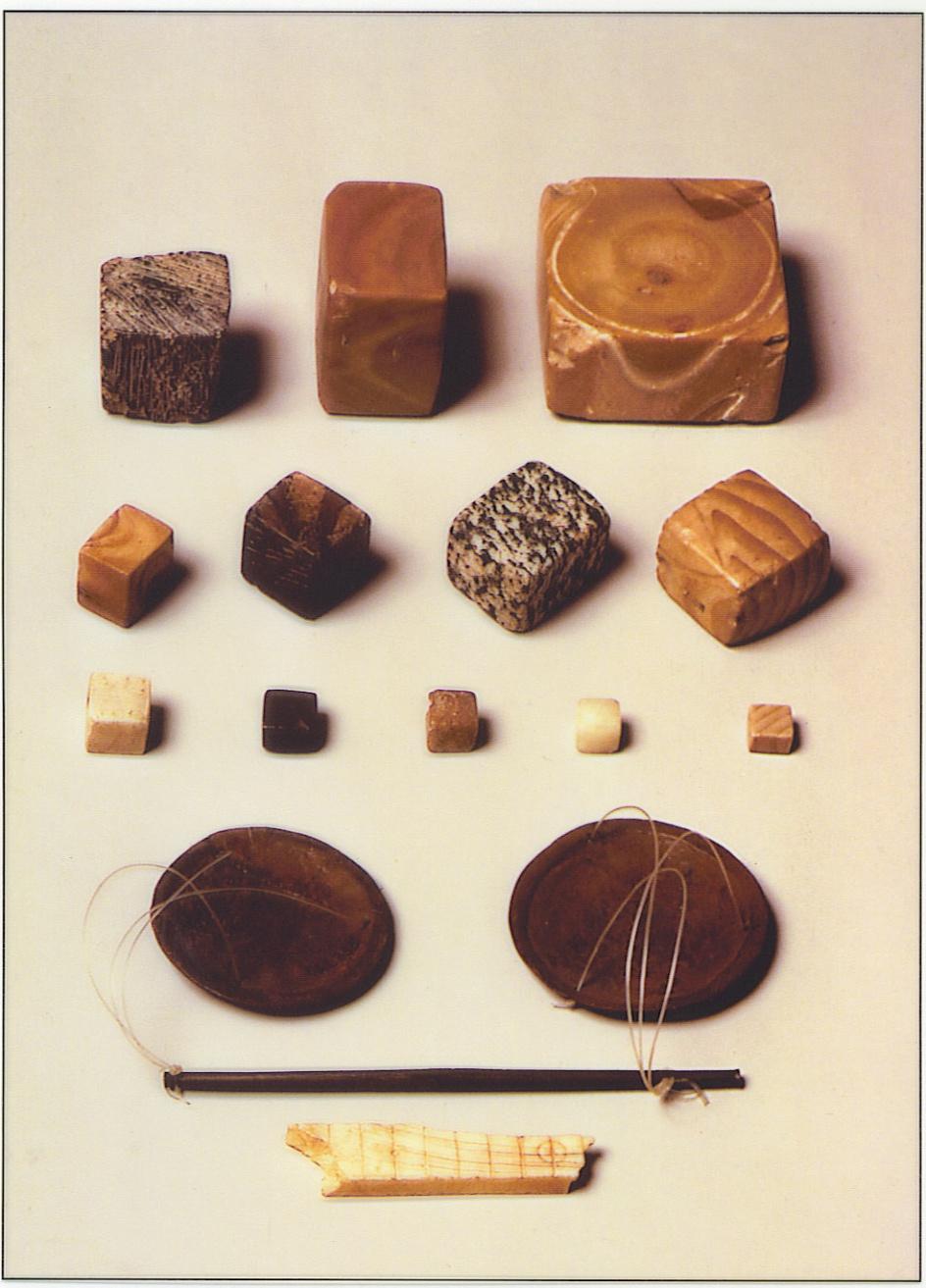 Question:  What might people of Mohenjo-Daro have used these objects for?Artifact B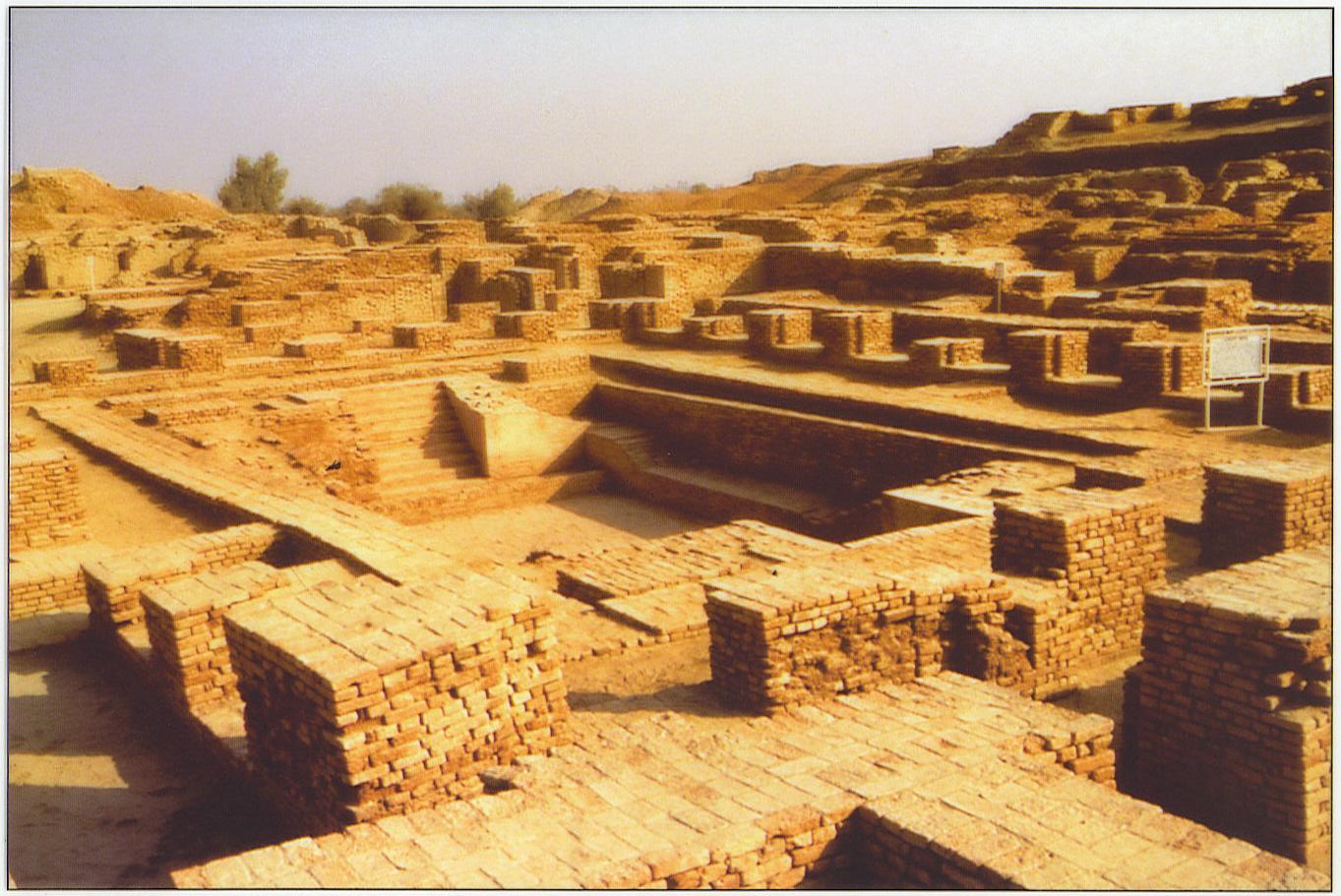 Question:  What might the people of Mohenjo-Daro have used this structure for?Artifact C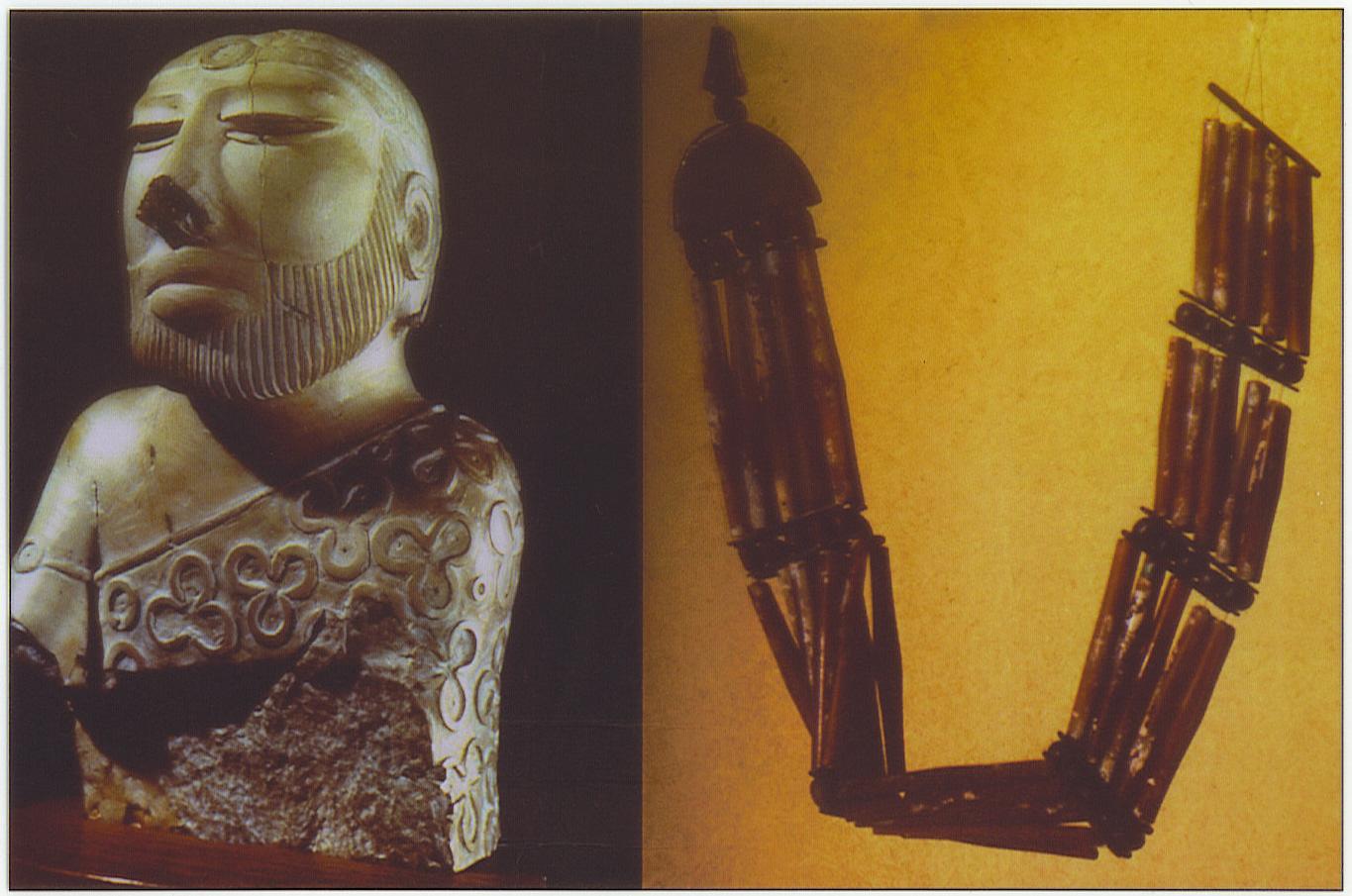 Question:  What do these objects tell you about the personal appearance of people of Mohenjo-Daro?Artifact D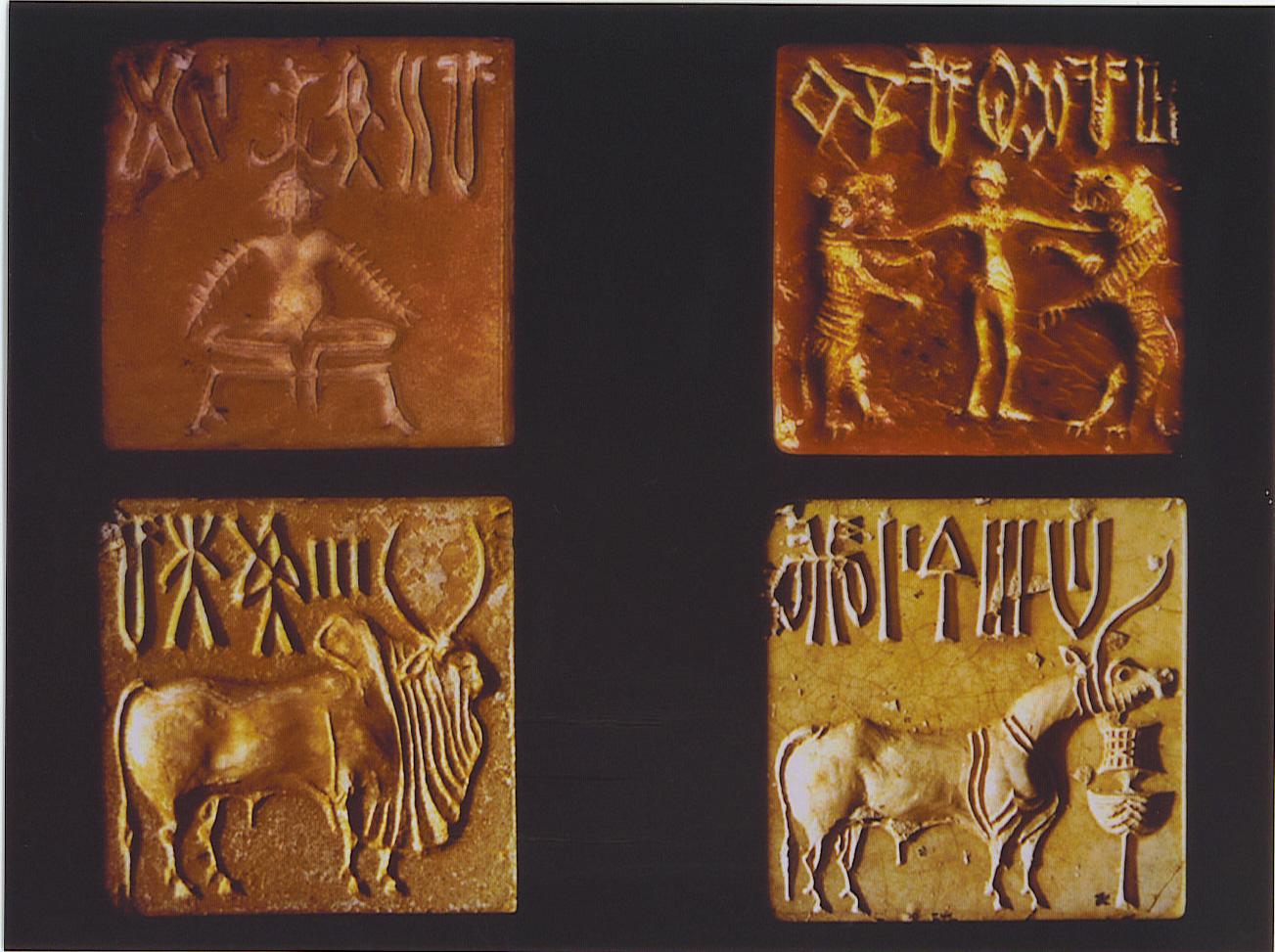 Question:  What might the people of Mohenjo-Daro have used these seals for?Artifact E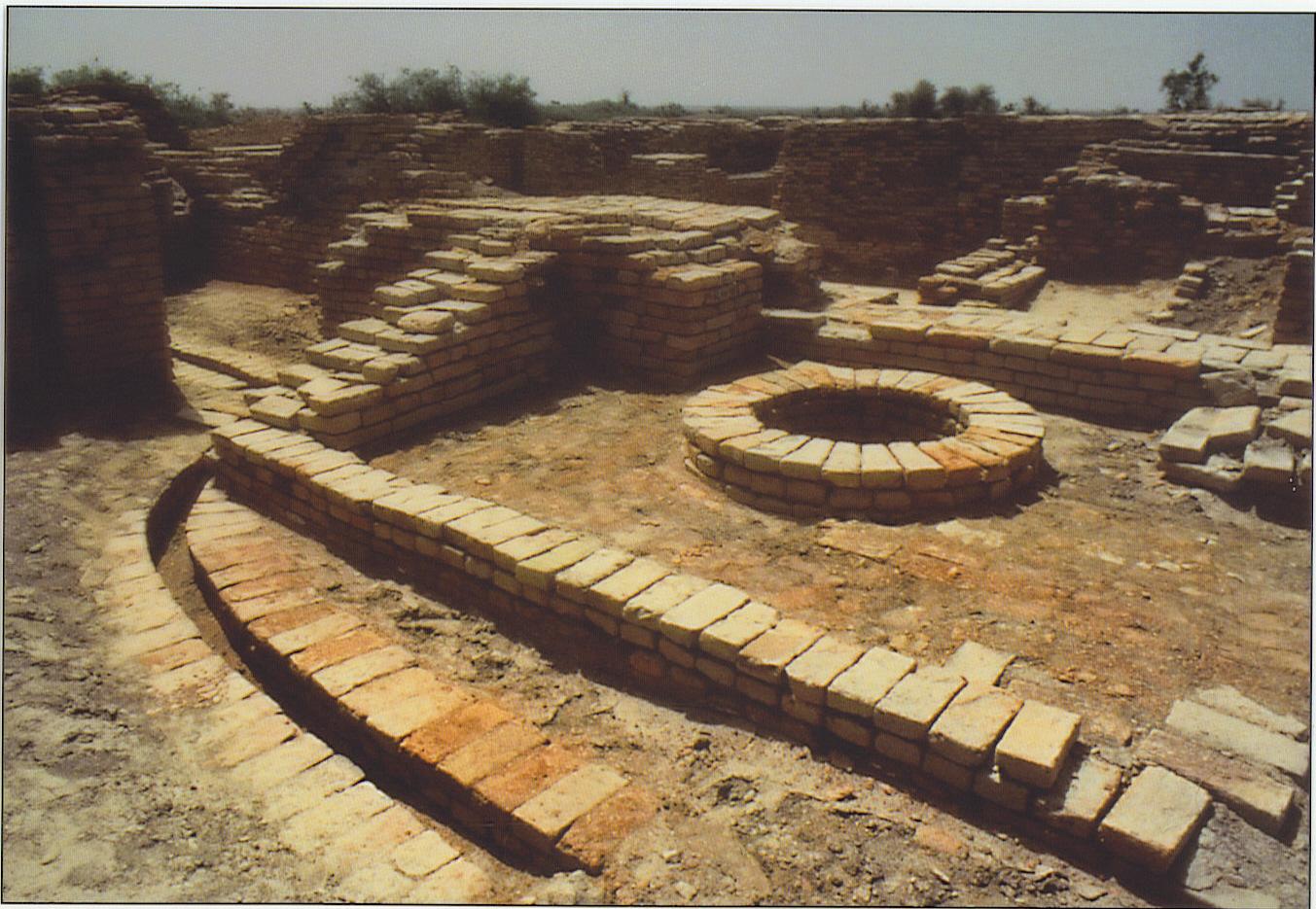 Question:  What might the people of Mohenjo-Daro have used these structures for?Artifact F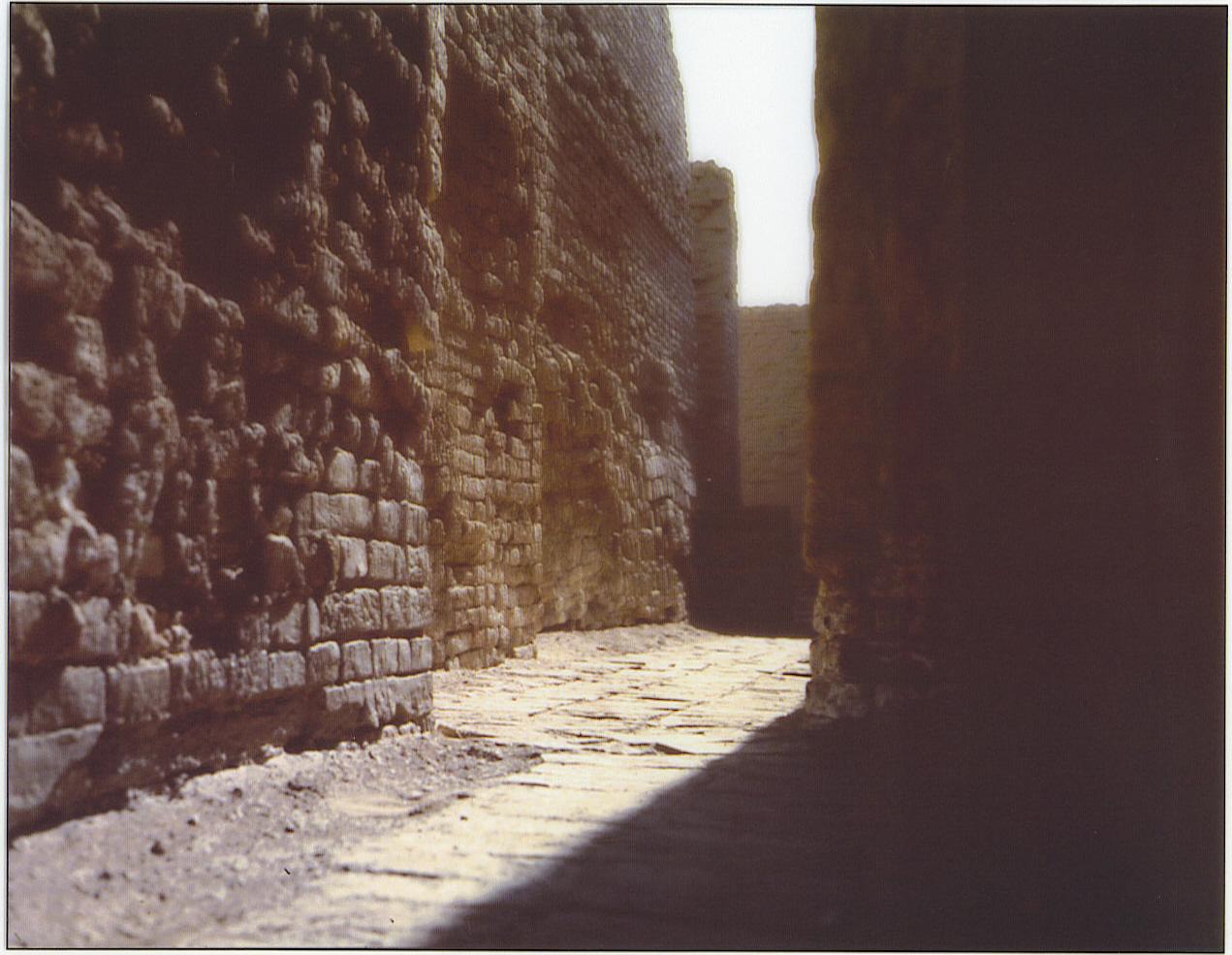 Question:  what might the people of Mohenjo-Daro have used these structures for?Artifact G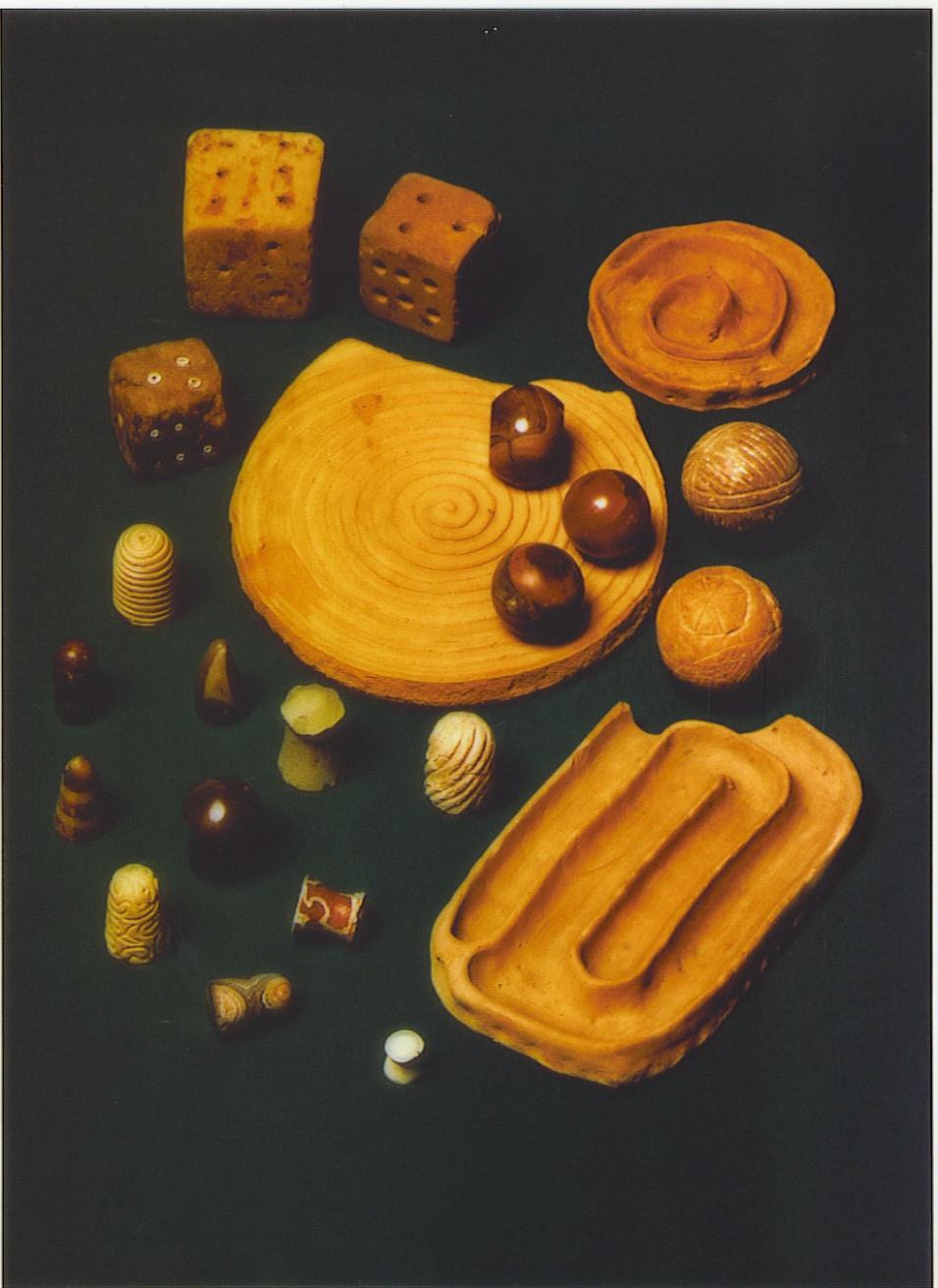 Question:  What might the people of Mohenjo-Daro have used these objects for?Artifact H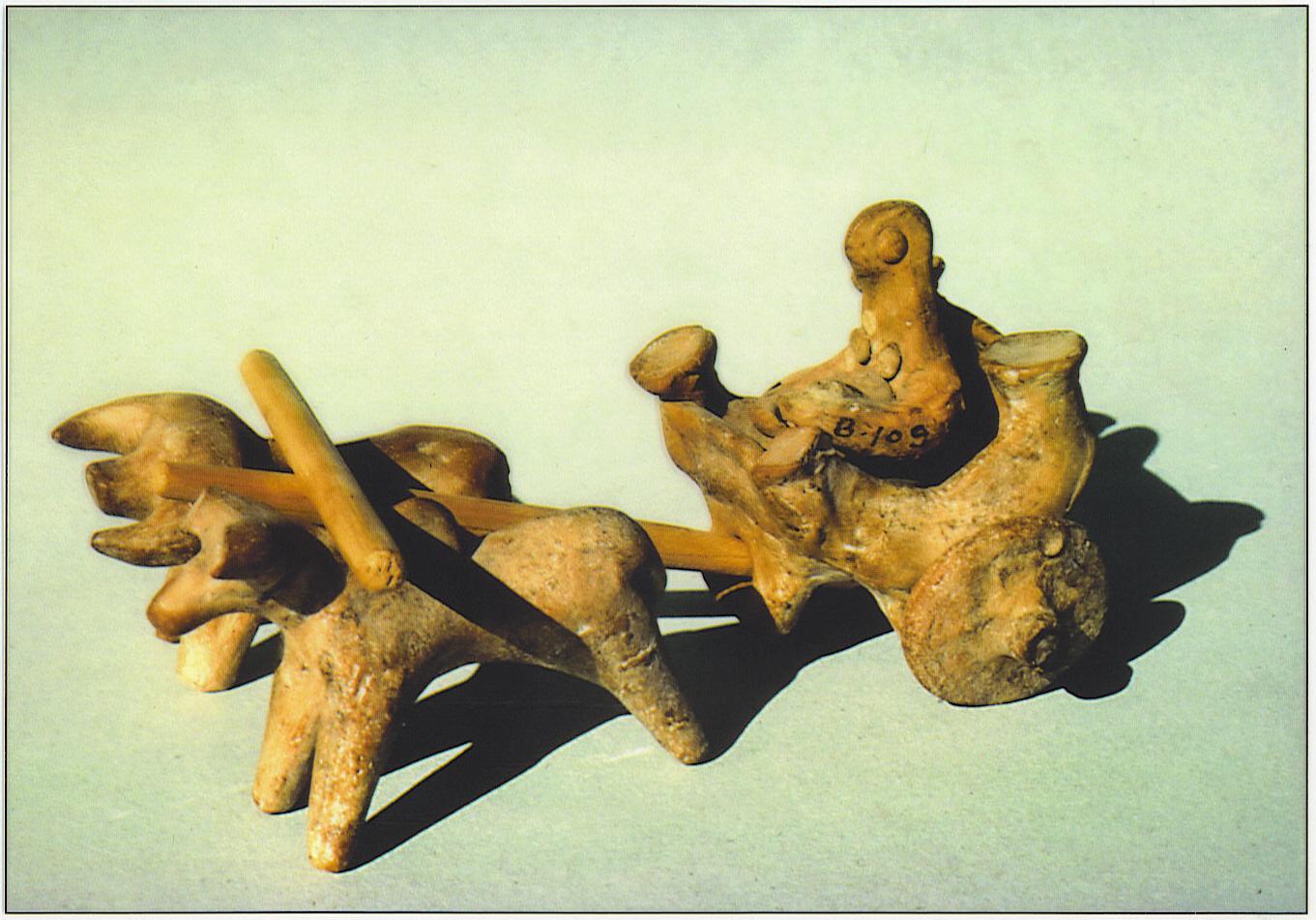 Question:  What might this object reveal about daily life in Mohenjo-Daro?